BGG 02 juin 2012 ...Motivés, motivées ...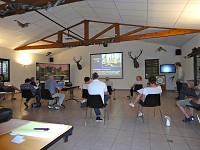 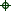 Une saison de plus se terminant par le pic du passage du Brevet qui comme chaque année depuis maintenant 12 ans , marque le terme d'une période de travail et d'efforts personnels pour chacun des participants motivés .
Ce samedi 2 juin aura ainsi vu nos rangs se renforcer de 5 Brevetés Or sur la quinzaine de candidats inscrits au BGG pour 2012 .
Honneurs aux Dianes tout d'abord , avec Florence (140 points au total , Monique ( 27 points sur 30) et Pierrette ( 25,5 points sur 30) .
Bravo mesdames !
Bernard , major de la promotion 2012 , totalisait quant à lui , quelques 148 points , dés sa première présentation .
Chapeau bas ...
Enfin , Charles s'essayant à l'arc de chasse, venait conforter une médaille d'or réussie en 2011 , obtenant ainsi une nouvelle médaille à ajouter à la précédente .
Un Brevet paraissant très accessible aux dires de l'ensemble des scrutateurs , sans chaussetrappe particulière mais qui demandait cependant comme tous les Brevets , une bonne connaissance de fond .
Que les déçus se rassurent , ils ont été nombreux à passer à quelques points de la médaille d'argent et personne ne s'est laissé troubler par les questions éliminatoires disséminées tout du long ...
Un énorme merci à notre ami Jean Claude Tolphin qui , malgré de graves ennuis personnels , a su remplir à l'habitude et sans faillir, son devoir de Président du Jury gardois ! Qu'il sache ici, tout le capital sympathie dont nous disposons à son égard et à celui de son épouse Jacqueline !
Merci Collègue... et à te revoir l'année prochaine pour le BGG 2013 !
PPH